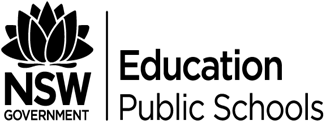 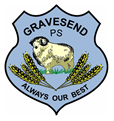 GRAVESEND PUBLIC SCHOOLGwydir Street GRAVESEND NSW 2401E gravesend-p.school@det.nsw.edu.au  www.gravesend-p.school.nsw.edu.auT 0267 297159	F 0267 29706411th August, 2017Dear Parent/CarerThis year, students in Year3 and Year 5 will undertake the NAPLAN Online School Readiness Test. Over the next few years, NAPLAN will be moving from the current paper-based tests to online-based assessments for all students. The NAPLAN Online School Readiness Test is a practice before NSW starts moving from pen and paper tests to online tests. It is an opportunity for schools to become familiar with the NAPLAN Online test platform and to identify any technical or administrative issues. The introduction of NAPLAN Online will provide each child with a more personalised learning experience by providing a ‘tailored testing’ approach designed to give students questions that are more suited to their ability. More information about tailored testing can be found on the ACARA website at https://www.nap.edu.au/online-assessment/research-and-development/tailored-tests. It also means that the results will be returned to you and your child’s teachers within a few weeks, rather than several months. Gravesend Public School will be participating in the NAPLAN School Readiness Test from Monday 21st August to 25th August.Kind regardsTanya Withers